Use this writable template to customize your individual invitationEmail it to a friendCopy and paste to ALL your media social sitesPrint out the invitation and distributePlaces of worship, schools, community centers, leasing offices, libraries, grocery stores, work… 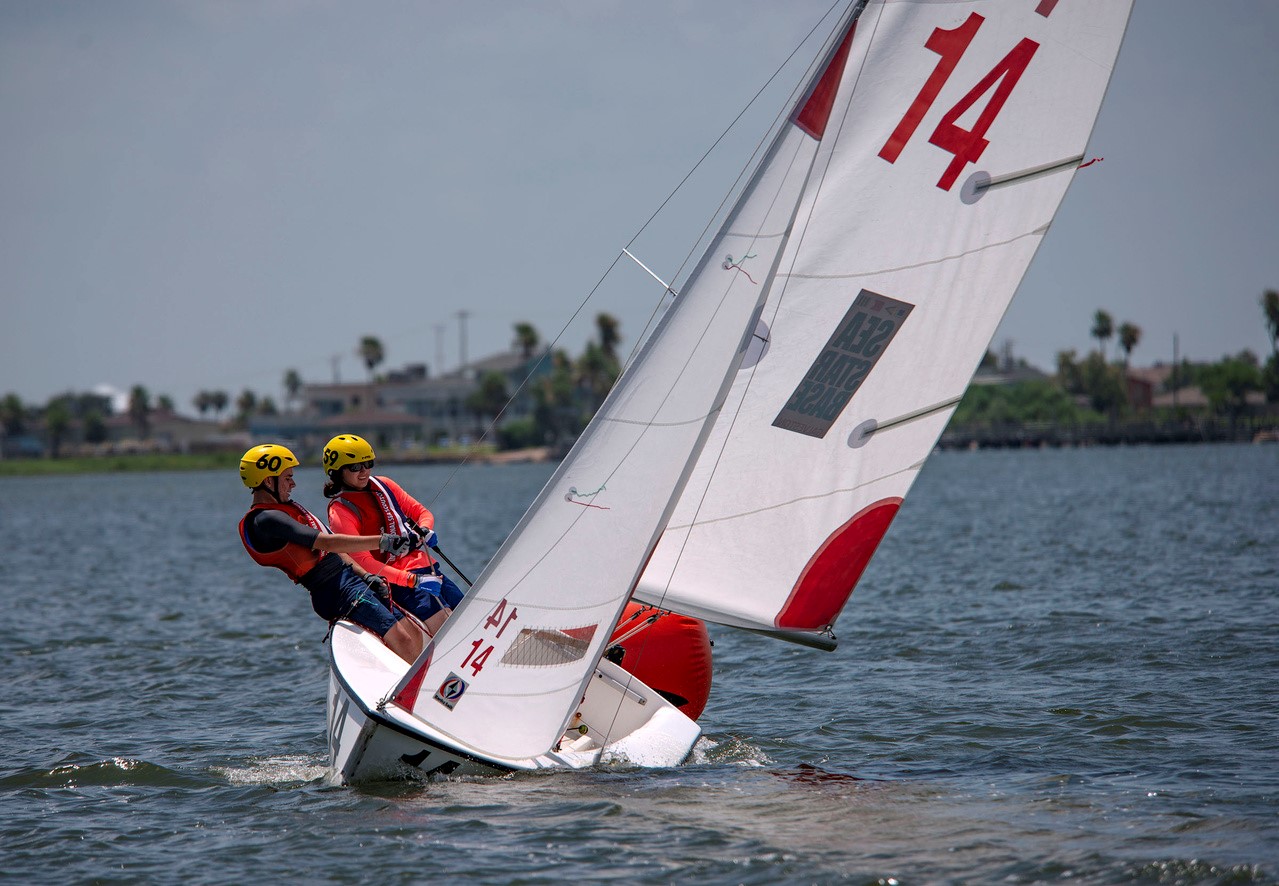 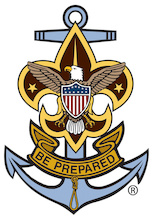 